Tax Collector’s ReportJANUARY 20234Collection Rate:  95.43%Current Taxes Collected: $13,903,550.80Delinquent Taxes Collected: $16,793.46Interest Collected: $13,372.87TOTAL COLLECTED IN December:  $13.933.717.13Notes: Bills were due February 1, 2024Demand Notices were mailed in the first week of February for those who had remaining balances on their bills.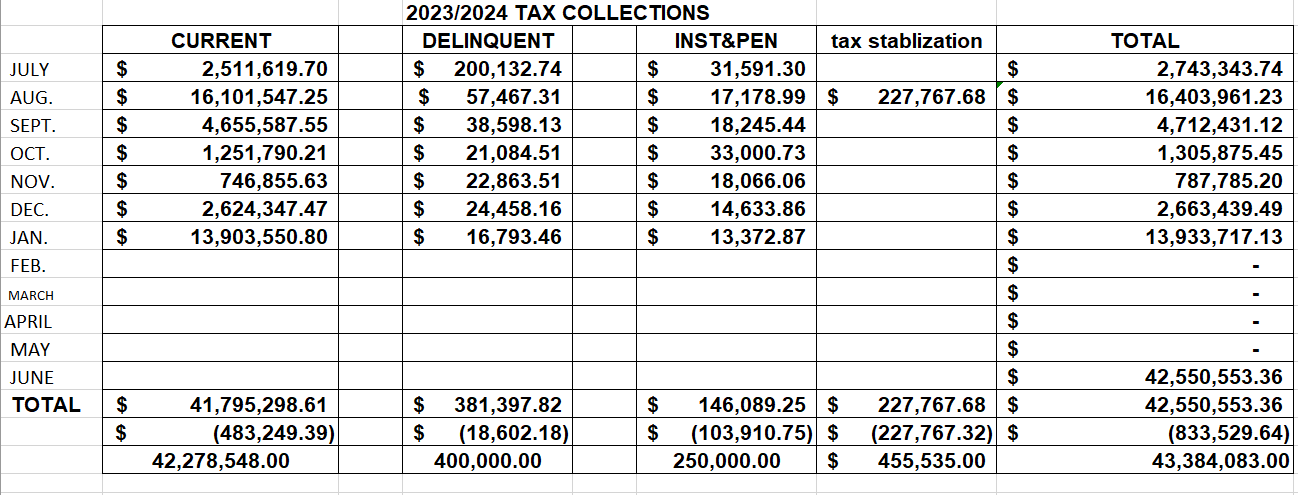 